COLEGIO EMILIA RIQUELMEGUIA DE APRENDIZAJE EN CASA ACTIVIDAD VIRTUAL SEMANA DEL 13 AL 16 DE OCTUBRECOLEGIO EMILIA RIQUELMEGUIA DE APRENDIZAJE EN CASA ACTIVIDAD VIRTUAL SEMANA DEL 13 AL 16 DE OCTUBRECOLEGIO EMILIA RIQUELMEGUIA DE APRENDIZAJE EN CASA ACTIVIDAD VIRTUAL SEMANA DEL 13 AL 16 DE OCTUBRE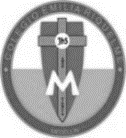 Asignatura: Ética y valoresGrado:   4°Docente: Estefanía LondoñoDocente: Estefanía LondoñoMartes, 13 de Octubre del 2020   Agenda virtual: Proyecto de Vida.  (Clase virtual 12:00m por ZOOM)                        Transversal al proyecto de orientación vocacional. PROYECTO DE VIDA.Un proyecto de vida o plan de vida es un conjunto de metas, ideas, estrategias y deseos relacionados con lo que una persona quiere hacer en distintos momentos de su existencia. Es una de las principales herramientas para definir las propias metas y conseguir las máximas probabilidades de alcanzarlas, por lo que tiene una gran importancia para cualquier individuo.Crearemos un proyecto de vida, durante 3 clases juntas. La fecha de entrega es el: 27 de Octubre.Materiales: Hojas Iris. Colbón o silicona líquida. Colores. Marcadores. Lápiz y lapiceros. Fotografías (Impresas o normales) Mucha creatividad. Martes, 13 de Octubre del 2020   Agenda virtual: Proyecto de Vida.  (Clase virtual 12:00m por ZOOM)                        Transversal al proyecto de orientación vocacional. PROYECTO DE VIDA.Un proyecto de vida o plan de vida es un conjunto de metas, ideas, estrategias y deseos relacionados con lo que una persona quiere hacer en distintos momentos de su existencia. Es una de las principales herramientas para definir las propias metas y conseguir las máximas probabilidades de alcanzarlas, por lo que tiene una gran importancia para cualquier individuo.Crearemos un proyecto de vida, durante 3 clases juntas. La fecha de entrega es el: 27 de Octubre.Materiales: Hojas Iris. Colbón o silicona líquida. Colores. Marcadores. Lápiz y lapiceros. Fotografías (Impresas o normales) Mucha creatividad. Martes, 13 de Octubre del 2020   Agenda virtual: Proyecto de Vida.  (Clase virtual 12:00m por ZOOM)                        Transversal al proyecto de orientación vocacional. PROYECTO DE VIDA.Un proyecto de vida o plan de vida es un conjunto de metas, ideas, estrategias y deseos relacionados con lo que una persona quiere hacer en distintos momentos de su existencia. Es una de las principales herramientas para definir las propias metas y conseguir las máximas probabilidades de alcanzarlas, por lo que tiene una gran importancia para cualquier individuo.Crearemos un proyecto de vida, durante 3 clases juntas. La fecha de entrega es el: 27 de Octubre.Materiales: Hojas Iris. Colbón o silicona líquida. Colores. Marcadores. Lápiz y lapiceros. Fotografías (Impresas o normales) Mucha creatividad. Martes, 13 de Octubre del 2020   Agenda virtual: Proyecto de Vida.  (Clase virtual 12:00m por ZOOM)                        Transversal al proyecto de orientación vocacional. PROYECTO DE VIDA.Un proyecto de vida o plan de vida es un conjunto de metas, ideas, estrategias y deseos relacionados con lo que una persona quiere hacer en distintos momentos de su existencia. Es una de las principales herramientas para definir las propias metas y conseguir las máximas probabilidades de alcanzarlas, por lo que tiene una gran importancia para cualquier individuo.Crearemos un proyecto de vida, durante 3 clases juntas. La fecha de entrega es el: 27 de Octubre.Materiales: Hojas Iris. Colbón o silicona líquida. Colores. Marcadores. Lápiz y lapiceros. Fotografías (Impresas o normales) Mucha creatividad. 